О внесении изменений в муниципальную программу
«Комплексное развитие сельских территорий Няндомского района»Руководствуясь  Федеральным   законом от  6  октября   2003 года        №  131 - ФЗ «Об общих принципах организации местного самоуправления в Российской Федерации», пунктом 8 статьи 5, статьями 32 и 36.1 Устава Няндомского района, в соответствии с пунктами 57 и 58 Порядка разработки, реализации и оценки эффективности муниципальных программ Няндомского района и городского поселения «Няндомское» Няндомского муниципального района Архангельской области, утвержденного постановлением администрации муниципального образования «Няндомский муниципальный район» от 22 октября 2019 года № 632, администрация Няндомского муниципального района Архангельской области п о с т а н о в л я е т:1. Утвердить прилагаемые изменения, которые вносятся в муниципальную программу «Комплексное развитие сельских территорий Няндомского района», утвержденную постановлением администрации муниципального   образования    «Няндомский    муниципальный район» от 10 декабря 2019 года № 774.2. Разместить настоящее постановление на официальном сайте администрации Няндомского муниципального района Архангельской области и опубликовать в периодическом печатном издании «Вестник Няндомского района».3. Настоящее постановление вступает в силу со дня его официального опубликования.                                                               УТВЕРЖДЕНЫпостановлением администрацииНяндомского муниципального районаАрхангельской областиот «  »  июля  2022 г. №     -паИЗМЕНЕНИЯ,которые вносятся в муниципальную программу «Комплексное развитие сельских территорий Няндомского района»1. В паспорте муниципальной программы строку «Объемы и источники финансирования программы» изложить в следующей редакции:« »2. В разделе 4 таблицу «Ресурсное обеспечение реализации муниципальной программы «Комплексное развитие сельских территорий Няндомского района» изложить в новой редакции согласно приложению 1 к данным изменениям.3. В подразделе 5.1. «Подпрограмма № 1 «Создание условий для обеспечения доступным и комфортным жильем сельского населения» программы:- в паспорте подпрограммы № 1 строку «Объемы и источники финансирования подпрограммы» изложить в следующей редакции:«»- пункт 5.1.3  мероприятия подпрограммы № 1 «Создание условий для обеспечения доступным и комфортным жильем сельского населения» муниципальной программы «Комплексное развитие сельских территорий Няндомского района» изложить в новой редакции согласно приложению 2 к данным изменениям.4. В подразделе 5.2. «Подпрограмма № 2 «Создание и развитие инфраструктуры на сельских территориях» программы:- в паспорте подпрограммы № 2 строку «Объемы и источники финансирования подпрограммы» изложить в следующей редакции:«»- пункт 5.2.3. «Мероприятия подпрограммы № 2 «Создание и развитие инфраструктуры на сельских территориях» муниципальной программы «Комплексное развитие сельских территорий Няндомского района» изложить в новой редакции согласно приложению 3 к данным изменениям.РЕСУРСНОЕ ОБЕСПЕЧЕНИЕреализации муниципальной программы«Комплексное развитие сельских территорий Няндомского района»5.2.3. Мероприятия подпрограммы № 2«Создание и развитие инфраструктуры на сельских территориях» муниципальной программы «Комплексное развитие сельских территорий Няндомского района»5.2.3. Мероприятия подпрограммы № 2«Создание и развитие инфраструктуры на сельских территориях» муниципальной программы «Комплексное развитие сельских территорий Няндомского района»5.2.3. Мероприятия подпрограммы № 2«Создание и развитие инфраструктуры на сельских территориях» муниципальной программы «Комплексное развитие сельских территорий Няндомского района»5.2.3. Мероприятия подпрограммы № 2«Создание и развитие инфраструктуры на сельских территориях» муниципальной программы «Комплексное развитие сельских территорий Няндомского района»5.2.3. Мероприятия подпрограммы № 2«Создание и развитие инфраструктуры на сельских территориях» муниципальной программы «Комплексное развитие сельских территорий Няндомского района»5.2.3. Мероприятия подпрограммы № 2«Создание и развитие инфраструктуры на сельских территориях» муниципальной программы «Комплексное развитие сельских территорий Няндомского района»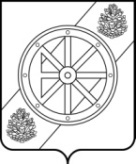 АДМИНИСТРАЦИЯНЯНДОМСКОГО МУНИЦИПАЛЬНОГО РАЙОНААРХАНГЕЛЬСКОЙ ОБЛАСТИП О С Т А Н О В Л Е Н И Еот «  » июля 2022 г. №      -паг. НяндомаГлава Няндомского района	А.В. КононовОбъемы и источники  финансирования программыОбщий объем финансирования программы составляет 661216,1 тыс. руб., в том числе:средства федерального бюджета – 460407,2 тыс. руб.; средства областного бюджета -  183891,0  тыс. руб.; средства районного бюджета -  9671,2  тыс. руб.; средства бюджетов поселений 258,4 тыс. руб., внебюджетные средства – 6988,3 тыс. руб.Объемы и источники  финансирования подпрограммыОбщий объем финансирования подпрограммы составляет 42265,4 тыс. руб., в том числе:средства федерального бюджета – 29041,0 тыс. руб.; средства областного бюджета- 7822,0 тыс. руб.; средства районного бюджета – 5402,4 тыс. руб.; средства бюджетов поселений 0,0 тыс. руб., внебюджетные средства – 0,0 тыс. руб.Объемы и источники  финансирования подпрограммыОбщий объем финансирования подпрограммы составляет 618950,70 тыс. руб., в том числе:средства федерального бюджета – 431366,2 тыс. руб.; средства областного бюджета- 176069,0 тыс. руб.; средства районного бюджета – 4268,8 тыс. руб.; средства бюджетов поселений 258,4 тыс. руб., внебюджетные средства – 6988,3 тыс. руб.СтатусНаименование Источник финансированияОценка расходов, тыс. рублейОценка расходов, тыс. рублейОценка расходов, тыс. рублейОценка расходов, тыс. рублейОценка расходов, тыс. рублейОценка расходов, тыс. рублейОценка расходов, тыс. рублейСтатусНаименование Источник финансированияВСЕГО2020 год2021 год2022 год2023год2024 год2025 год12345678910Муниципальная
программаКомплексное развитие сельских территорий  Няндомского районаВсего, в т.ч.:661216,1278941,5234891,8146942,8220,0220,00,0Муниципальная
программаКомплексное развитие сельских территорий  Няндомского районафедеральный бюджет460407,2238068,1210489,411849,70,00,00,0Муниципальная
программаКомплексное развитие сельских территорий  Няндомского районаобластной бюджет18389136695,618219,3128976,10,00,00,0Муниципальная
программаКомплексное развитие сельских территорий  Няндомского районарайонный  бюджет9671,22855,73258,53117,0220,0220,00,0Муниципальная
программаКомплексное развитие сельских территорий  Няндомского районабюджет поселений258,4106,551,9100,00,00,00,0Муниципальная
программаКомплексное развитие сельских территорий  Няндомского районавнебюджетные средства6988,31 215,62872,72900,00,00,00,0Подпрограмма № 1Создание условий для обеспечения доступным и комфортным жильем сельского населенияИтого, в т.ч.:42265,42 013,919 659,520152,0220,0220,00,0Подпрограмма № 1Создание условий для обеспечения доступным и комфортным жильем сельского населенияфедеральный бюджет29041268,016 923,311849,70,00,00,0Подпрограмма № 1Создание условий для обеспечения доступным и комфортным жильем сельского населенияобластной бюджет7822583,21 689,45549,40,00,00,0Подпрограмма № 1Создание условий для обеспечения доступным и комфортным жильем сельского населениярайонный   бюджет5402,41 162,71046,82752,9220,0220,00,0Подпрограмма № 1Создание условий для обеспечения доступным и комфортным жильем сельского населениябюджет поселений0,00,00,00,00,00,00,0Подпрограмма № 1Создание условий для обеспечения доступным и комфортным жильем сельского населениявнебюджетные средства0,00,00,00,00,00,00,0Подпрограмма № 2 Создание и развитие инфраструктуры на сельских территорияхИтого, в т.ч.:618950,7276 927,6215232,3126790,80,000,000,00Подпрограмма № 2 Создание и развитие инфраструктуры на сельских территорияхфедеральный бюджет431366,2237 800,1193566,100,000,000,00Подпрограмма № 2 Создание и развитие инфраструктуры на сельских территорияхобластной бюджет17606936 112,416529,9123426,70,000,000,00Подпрограмма № 2 Создание и развитие инфраструктуры на сельских территорияхрайонный бюджет4268,81 693,02211,7364,10,000,000,00Подпрограмма № 2 Создание и развитие инфраструктуры на сельских территорияхпоселения бюджет258,4106,551,91000,000,000,00Подпрограмма № 2 Создание и развитие инфраструктуры на сельских территорияхвнебюджетные средства6988,31 215,62872,729000,000,000,00ПРИЛОЖЕНИЕ 2к утвержденным изменениямот «    »     июля  2022 г. №   -па5.1.3. Мероприятия подпрограммы № 1 «Создание условий для обеспечения доступным и комфортным жильем сельского населения» муниципальной программы «Комплексное развитие сельских территорий Няндомского района»ПРИЛОЖЕНИЕ 3к утвержденным изменениямот «    »     июля  2022 г. №   -па№ п/пНаименование   
мероприятияответственный  исполнитель, соисполнительответственный  исполнитель, соисполнительИсточники
финансированияОценка расходов,  тыс. руб.Оценка расходов,  тыс. руб.Оценка расходов,  тыс. руб.Оценка расходов,  тыс. руб.Оценка расходов,  тыс. руб.Оценка расходов,  тыс. руб.Оценка расходов,  тыс. руб.Оценка расходов,  тыс. руб.Оценка расходов,  тыс. руб.№ п/пНаименование   
мероприятияответственный  исполнитель, соисполнительответственный  исполнитель, соисполнительИсточники
финансированияВсегоВсего2020год2021 год2021 год2022 год2023 год2024 год2025 год1233455677891011Цель подпрограммы № 2: повышение качества и комфорта сельской среды Няндомского района  и создание условий для ее дальнейшего развитияЦель подпрограммы № 2: повышение качества и комфорта сельской среды Няндомского района  и создание условий для ее дальнейшего развитияЦель подпрограммы № 2: повышение качества и комфорта сельской среды Няндомского района  и создание условий для ее дальнейшего развитияЦель подпрограммы № 2: повышение качества и комфорта сельской среды Няндомского района  и создание условий для ее дальнейшего развитияЦель подпрограммы № 2: повышение качества и комфорта сельской среды Няндомского района  и создание условий для ее дальнейшего развитияЦель подпрограммы № 2: повышение качества и комфорта сельской среды Няндомского района  и создание условий для ее дальнейшего развитияЦель подпрограммы № 2: повышение качества и комфорта сельской среды Няндомского района  и создание условий для ее дальнейшего развитияЦель подпрограммы № 2: повышение качества и комфорта сельской среды Няндомского района  и создание условий для ее дальнейшего развитияЦель подпрограммы № 2: повышение качества и комфорта сельской среды Няндомского района  и создание условий для ее дальнейшего развитияЦель подпрограммы № 2: повышение качества и комфорта сельской среды Няндомского района  и создание условий для ее дальнейшего развитияЦель подпрограммы № 2: повышение качества и комфорта сельской среды Няндомского района  и создание условий для ее дальнейшего развитияЦель подпрограммы № 2: повышение качества и комфорта сельской среды Няндомского района  и создание условий для ее дальнейшего развитияЦель подпрограммы № 2: повышение качества и комфорта сельской среды Няндомского района  и создание условий для ее дальнейшего развитияЗадача  № 1: повышение уровня комплексного обустройства населенных пунктов, расположенных на сельских территориях, объектами социальной и инженерной инфраструктурыЗадача  № 1: повышение уровня комплексного обустройства населенных пунктов, расположенных на сельских территориях, объектами социальной и инженерной инфраструктурыЗадача  № 1: повышение уровня комплексного обустройства населенных пунктов, расположенных на сельских территориях, объектами социальной и инженерной инфраструктурыЗадача  № 1: повышение уровня комплексного обустройства населенных пунктов, расположенных на сельских территориях, объектами социальной и инженерной инфраструктурыЗадача  № 1: повышение уровня комплексного обустройства населенных пунктов, расположенных на сельских территориях, объектами социальной и инженерной инфраструктурыЗадача  № 1: повышение уровня комплексного обустройства населенных пунктов, расположенных на сельских территориях, объектами социальной и инженерной инфраструктурыЗадача  № 1: повышение уровня комплексного обустройства населенных пунктов, расположенных на сельских территориях, объектами социальной и инженерной инфраструктурыЗадача  № 1: повышение уровня комплексного обустройства населенных пунктов, расположенных на сельских территориях, объектами социальной и инженерной инфраструктурыЗадача  № 1: повышение уровня комплексного обустройства населенных пунктов, расположенных на сельских территориях, объектами социальной и инженерной инфраструктурыЗадача  № 1: повышение уровня комплексного обустройства населенных пунктов, расположенных на сельских территориях, объектами социальной и инженерной инфраструктурыЗадача  № 1: повышение уровня комплексного обустройства населенных пунктов, расположенных на сельских территориях, объектами социальной и инженерной инфраструктурыЗадача  № 1: повышение уровня комплексного обустройства населенных пунктов, расположенных на сельских территориях, объектами социальной и инженерной инфраструктурыЗадача  № 1: повышение уровня комплексного обустройства населенных пунктов, расположенных на сельских территориях, объектами социальной и инженерной инфраструктуры1.1.Строительство средней общеобразовательной  школы в пос. ШалакушаУправление  строительства, архитектуры и ЖКХИтого, в т.ч.:Итого, в т.ч.:Итого, в т.ч.:520 067,3236 643,3236 643,3156 757,9126 666,10,00,00,01.1.Строительство средней общеобразовательной  школы в пос. ШалакушаУправление  строительства, архитектуры и ЖКХфедеральный бюджетфедеральный бюджетфедеральный бюджет350 066,9211 375,7211 375,7138 691,20,00,00,00,01.1.Строительство средней общеобразовательной  школы в пос. ШалакушаУправление  строительства, архитектуры и ЖКХобластной бюджетобластной бюджетобластной бюджет162 32323 486,223 486,215 410,1123 426,70,00,00,01.1.Строительство средней общеобразовательной  школы в пос. ШалакушаУправление  строительства, архитектуры и ЖКХрайонный   бюджетрайонный   бюджетрайонный   бюджет1877,4881,4881,4656,6339,40,00,00,01.1.Строительство средней общеобразовательной  школы в пос. ШалакушаУправление  строительства, архитектуры и ЖКХбюджет поселениябюджет поселениябюджет поселения0,00,00,00,00,00,00,00,01.1.Строительство средней общеобразовательной  школы в пос. ШалакушаУправление  строительства, архитектуры и ЖКХвнебюджетные средствавнебюджетные средствавнебюджетные средства5800,0900,0900,02 000,02900,00,00,00,01.2.Капитальный ремонт  спортивного комплекса  МБОУ «Шалакушская средняя школа»Управление образованияИтого, в т.ч.:Итого, в т.ч.:Итого, в т.ч.:10 387,610 387,610 387,60,00,00,00,00,01.2.Капитальный ремонт  спортивного комплекса  МБОУ «Шалакушская средняя школа»Управление образованияфедеральный бюджетфедеральный бюджетфедеральный бюджет9 038,79 038,79 038,70,00,00,00,00,01.2.Капитальный ремонт  спортивного комплекса  МБОУ «Шалакушская средняя школа»Управление образованияобластной бюджетобластной бюджетобластной бюджет1 004,31 004,31 004,30,00,00,00,00,01.2.Капитальный ремонт  спортивного комплекса  МБОУ «Шалакушская средняя школа»Управление образованиярайонный   бюджетрайонный   бюджетрайонный   бюджет103,8103,8103,80,00,00,00,00,01.2.Капитальный ремонт  спортивного комплекса  МБОУ «Шалакушская средняя школа»Управление образованиябюджет поселениябюджет поселениябюджет поселения0,00,00,00,00,00,00,00,01.2.Капитальный ремонт  спортивного комплекса  МБОУ «Шалакушская средняя школа»Управление образованиявнебюджетные средствавнебюджетные средствавнебюджетные средства240,8240,8240,80,00,00,00,00,01.3.Капитальный ремонт здания МБОУ «Мошинская средняя школа по адресу: Архангельская область, Няндомский район,  д. Петариха, ул. Школьная, д.2Управление образованияИтого, в т.ч.:25518,30,025 518,30,00,00,00,01.3.Капитальный ремонт здания МБОУ «Мошинская средняя школа по адресу: Архангельская область, Няндомский район,  д. Петариха, ул. Школьная, д.2Управление образованияфедеральный бюджет24490,40,024 490,40,00,00,00,01.3.Капитальный ремонт здания МБОУ «Мошинская средняя школа по адресу: Архангельская область, Няндомский район,  д. Петариха, ул. Школьная, д.2Управление образованияобластной бюджет499,80,0499,80,00,00,00,01.3.Капитальный ремонт здания МБОУ «Мошинская средняя школа по адресу: Архангельская область, Няндомский район,  д. Петариха, ул. Школьная, д.2Управление образованиярайонный бюджет127,10,0127,10,00,00,00,01.3.Капитальный ремонт здания МБОУ «Мошинская средняя школа по адресу: Архангельская область, Няндомский район,  д. Петариха, ул. Школьная, д.2Управление образованиябюджет поселения0,00,00,00,00,00,00,01.3.Капитальный ремонт здания МБОУ «Мошинская средняя школа по адресу: Архангельская область, Няндомский район,  д. Петариха, ул. Школьная, д.2Управление образованиявнебюджетные средства401,00,0401,00,00,00,00,01.4.Капитальный ремонт здания детского сада и интерната МБОУ «Мошинская средняя школа» по адресу: Архангельская область, д. Петариха, ул. Школьная, д. 2, корп.2Управление образованияИтого, в т.ч.:6490,00,06490,00,00,00,00,01.4.Капитальный ремонт здания детского сада и интерната МБОУ «Мошинская средняя школа» по адресу: Архангельская область, д. Петариха, ул. Школьная, д. 2, корп.2Управление образованияфедеральный бюджет6248,20,06248,20,00,00,00,01.4.Капитальный ремонт здания детского сада и интерната МБОУ «Мошинская средняя школа» по адресу: Архангельская область, д. Петариха, ул. Школьная, д. 2, корп.2Управление образованияобластной бюджет127,50,0127,50,00,00,00,01.4.Капитальный ремонт здания детского сада и интерната МБОУ «Мошинская средняя школа» по адресу: Архангельская область, д. Петариха, ул. Школьная, д. 2, корп.2Управление образованиярайонный   бюджет32,30,032,30,00,00,00,01.4.Капитальный ремонт здания детского сада и интерната МБОУ «Мошинская средняя школа» по адресу: Архангельская область, д. Петариха, ул. Школьная, д. 2, корп.2Управление образованиябюджет поселений0,00,00,00,00,00,00,01.4.Капитальный ремонт здания детского сада и интерната МБОУ «Мошинская средняя школа» по адресу: Архангельская область, д. Петариха, ул. Школьная, д. 2, корп.2Управление образованиявнебюджетные средства82,00,082,00,00,00,00,01.5.Капитальный ремонт здания спортивного зала МБОУ «Мошинская средняя школа» по адресу: Архангельская область, д. Петариха, ул. Школьная, д.2, корп.1Управление образованияИтого, в т.ч.:8800,00,08800,00,00,00,00,01.5.Капитальный ремонт здания спортивного зала МБОУ «Мошинская средняя школа» по адресу: Архангельская область, д. Петариха, ул. Школьная, д.2, корп.1Управление образованияфедеральный бюджет8468,30,08468,30,00,00,00,01.5.Капитальный ремонт здания спортивного зала МБОУ «Мошинская средняя школа» по адресу: Архангельская область, д. Петариха, ул. Школьная, д.2, корп.1Управление образованияобластной бюджет172,80,0172,80,00,00,00,01.5.Капитальный ремонт здания спортивного зала МБОУ «Мошинская средняя школа» по адресу: Архангельская область, д. Петариха, ул. Школьная, д.2, корп.1Управление образованиярайонный   бюджет43,90,043,90,00,00,00,01.5.Капитальный ремонт здания спортивного зала МБОУ «Мошинская средняя школа» по адресу: Архангельская область, д. Петариха, ул. Школьная, д.2, корп.1Управление образованиябюджет поселений0,00,0 0,00,00,00,00,01.5.Капитальный ремонт здания спортивного зала МБОУ «Мошинская средняя школа» по адресу: Архангельская область, д. Петариха, ул. Школьная, д.2, корп.1Управление образованиявнебюджетные средства115,00,0115,00,00,00,00,01.6.Капитальный ремонт здания  МБУК «НРЦКС» Шалакушский  клубУправление социальной политикиИтого, в т.ч.:10 779,610 779,60,00,00,00,00,01.6.Капитальный ремонт здания  МБУК «НРЦКС» Шалакушский  клубУправление социальной политикифедеральный бюджет9 537,39 537,30,00,00,00,00,01.6.Капитальный ремонт здания  МБУК «НРЦКС» Шалакушский  клубУправление социальной политикиобластной бюджет1 059,71 059,70,00,00,00,00,01.6.Капитальный ремонт здания  МБУК «НРЦКС» Шалакушский  клубУправление социальной политикирайонный   бюджет107,8107,80,00,00,00,00,01.6.Капитальный ремонт здания  МБУК «НРЦКС» Шалакушский  клубУправление социальной политикибюджет поселений0,00,00,00,00,00,00,01.6.Капитальный ремонт здания  МБУК «НРЦКС» Шалакушский  клубУправление социальной политикивнебюджетные средства74,874,80,00,00,00,00,01.7.Капитальный ремонт здания клуба в п. Заозёрный-структурного подразделения "Мошинское" МБУК "НРЦКС" по адресу: Архангельская область, Няндомский район, пос. Заозёрный, ул. Набережная, д.14Управление социальной политикиИтого, в т.ч.:8752,80,08752,80,00,00,00,01.7.Капитальный ремонт здания клуба в п. Заозёрный-структурного подразделения "Мошинское" МБУК "НРЦКС" по адресу: Архангельская область, Няндомский район, пос. Заозёрный, ул. Набережная, д.14Управление социальной политикифедеральный бюджет8413,90,08413,90,00,00,00,01.7.Капитальный ремонт здания клуба в п. Заозёрный-структурного подразделения "Мошинское" МБУК "НРЦКС" по адресу: Архангельская область, Няндомский район, пос. Заозёрный, ул. Набережная, д.14Управление социальной политикиобластной бюджет171,70,0171,70,00,00,00,01.7.Капитальный ремонт здания клуба в п. Заозёрный-структурного подразделения "Мошинское" МБУК "НРЦКС" по адресу: Архангельская область, Няндомский район, пос. Заозёрный, ул. Набережная, д.14Управление социальной политикирайонный   бюджет0,00,00,00,00,00,00,01.7.Капитальный ремонт здания клуба в п. Заозёрный-структурного подразделения "Мошинское" МБУК "НРЦКС" по адресу: Архангельская область, Няндомский район, пос. Заозёрный, ул. Набережная, д.14Управление социальной политикибюджет поселений43,70,043,70,00,00,00,01.7.Капитальный ремонт здания клуба в п. Заозёрный-структурного подразделения "Мошинское" МБУК "НРЦКС" по адресу: Архангельская область, Няндомский район, пос. Заозёрный, ул. Набережная, д.14Управление социальной политикивнебюджетные средства123,50,0123,50,00,00,00,01.8.Устройство универсальной спортивной площадки размером 39х19м, расположенной по адресу: Архангельская область, Няндомский район, д. Петариха, ул. Школьная, д.2Управление образованияИтого, в т.ч.:2 631,00,02 631,00,00,00,00,01.8.Устройство универсальной спортивной площадки размером 39х19м, расположенной по адресу: Архангельская область, Няндомский район, д. Петариха, ул. Школьная, д.2Управление образованияфедеральный бюджет2 539,00,02 539,00,00,00,00,01.8.Устройство универсальной спортивной площадки размером 39х19м, расположенной по адресу: Архангельская область, Няндомский район, д. Петариха, ул. Школьная, д.2Управление образованияобластной бюджет51,80,051,80,00,00,00,01.8.Устройство универсальной спортивной площадки размером 39х19м, расположенной по адресу: Архангельская область, Няндомский район, д. Петариха, ул. Школьная, д.2Управление образованиярайонный   бюджет13,20,013,20,00,00,00,01.8.Устройство универсальной спортивной площадки размером 39х19м, расположенной по адресу: Архангельская область, Няндомский район, д. Петариха, ул. Школьная, д.2Управление образованиябюджет поселений0,00,00,00,00,00,00,01.8.Устройство универсальной спортивной площадки размером 39х19м, расположенной по адресу: Архангельская область, Няндомский район, д. Петариха, ул. Школьная, д.2Управление образованиявнебюджетные средства27,00,027,00,00,00,00,01.9.Строительство линейного объекта "Уличное освещение деревни Поповская улица Приозерная, деревня Макаровская улица Набережная, деревня Корехино улица Набережная, деревня Логиновская переулок Индустриальный, деревня Логиновская улица Тепличная, деревня Логиновская улица Озерная с использованием энергосберегающих технологий"Администрация МО «Мошинское»Итого, в т.ч.:Итого, в т.ч.:1751,81751,8106,51645,30,00,00,00,00,01.9.Строительство линейного объекта "Уличное освещение деревни Поповская улица Приозерная, деревня Макаровская улица Набережная, деревня Корехино улица Набережная, деревня Логиновская переулок Индустриальный, деревня Логиновская улица Тепличная, деревня Логиновская улица Озерная с использованием энергосберегающих технологий"Администрация МО «Мошинское»федеральный бюджетфедеральный бюджет1585,51585,50,01585,50,00,00,00,00,01.9.Строительство линейного объекта "Уличное освещение деревни Поповская улица Приозерная, деревня Макаровская улица Набережная, деревня Корехино улица Набережная, деревня Логиновская переулок Индустриальный, деревня Логиновская улица Тепличная, деревня Логиновская улица Озерная с использованием энергосберегающих технологий"Администрация МО «Мошинское»областной бюджетобластной бюджет32,432,40,032,40,00,00,00,00,01.9.Строительство линейного объекта "Уличное освещение деревни Поповская улица Приозерная, деревня Макаровская улица Набережная, деревня Корехино улица Набережная, деревня Логиновская переулок Индустриальный, деревня Логиновская улица Тепличная, деревня Логиновская улица Озерная с использованием энергосберегающих технологий"Администрация МО «Мошинское»районный   бюджетрайонный   бюджет0,00,00,00,00,00,00,00,01.9.Строительство линейного объекта "Уличное освещение деревни Поповская улица Приозерная, деревня Макаровская улица Набережная, деревня Корехино улица Набережная, деревня Логиновская переулок Индустриальный, деревня Логиновская улица Тепличная, деревня Логиновская улица Озерная с использованием энергосберегающих технологий"Администрация МО «Мошинское»бюджет поселенийбюджет поселений114,7114,7106,58,20,00,00,00,00,01.9.Строительство линейного объекта "Уличное освещение деревни Поповская улица Приозерная, деревня Макаровская улица Набережная, деревня Корехино улица Набережная, деревня Логиновская переулок Индустриальный, деревня Логиновская улица Тепличная, деревня Логиновская улица Озерная с использованием энергосберегающих технологий"Администрация МО «Мошинское»внебюджетные средствавнебюджетные средства19,219,20,019,20,00,00,00,00,0Задача № 2: развитие транспортной инфраструктуры на сельских территорияхЗадача № 2: развитие транспортной инфраструктуры на сельских территорияхЗадача № 2: развитие транспортной инфраструктуры на сельских территорияхЗадача № 2: развитие транспортной инфраструктуры на сельских территорияхЗадача № 2: развитие транспортной инфраструктуры на сельских территорияхЗадача № 2: развитие транспортной инфраструктуры на сельских территорияхЗадача № 2: развитие транспортной инфраструктуры на сельских территорияхЗадача № 2: развитие транспортной инфраструктуры на сельских территорияхЗадача № 2: развитие транспортной инфраструктуры на сельских территорияхЗадача № 2: развитие транспортной инфраструктуры на сельских территорияхЗадача № 2: развитие транспортной инфраструктуры на сельских территориях2.1.Строительство автомобильной дороги: Подъезд к дер. Петариха  от автомобильной дороги "Подъезд к дер. Макаровская"Управление  строительства, архитектуры и ЖКХУправление  строительства, архитектуры и ЖКХИтого, в т.ч.:Итого, в т.ч.:17 010,617 010,60,00,00,00,00,00,02.1.Строительство автомобильной дороги: Подъезд к дер. Петариха  от автомобильной дороги "Подъезд к дер. Макаровская"Управление  строительства, архитектуры и ЖКХУправление  строительства, архитектуры и ЖКХфедеральный бюджетфедеральный бюджет6 588,46 588,40,00,00,00,00,00,02.1.Строительство автомобильной дороги: Подъезд к дер. Петариха  от автомобильной дороги "Подъезд к дер. Макаровская"Управление  строительства, архитектуры и ЖКХУправление  строительства, архитектуры и ЖКХобластной бюджетобластной бюджет10 422,210 422,20,00,00,00,00,00,02.1.Строительство автомобильной дороги: Подъезд к дер. Петариха  от автомобильной дороги "Подъезд к дер. Макаровская"районный   бюджетрайонный   бюджет0,00,00,00,00,00,00,00,02.1.Строительство автомобильной дороги: Подъезд к дер. Петариха  от автомобильной дороги "Подъезд к дер. Макаровская"бюджет поселенийбюджет поселений0,00,00,00,00,00,00,00,02.1.Строительство автомобильной дороги: Подъезд к дер. Петариха  от автомобильной дороги "Подъезд к дер. Макаровская"внебюджетные средствавнебюджетные средства0,00,00,00,00,00,00,00,0Задача № 3: благоустройство сельских территорийЗадача № 3: благоустройство сельских территорийЗадача № 3: благоустройство сельских территорийЗадача № 3: благоустройство сельских территорийЗадача № 3: благоустройство сельских территорийЗадача № 3: благоустройство сельских территорийЗадача № 3: благоустройство сельских территорийЗадача № 3: благоустройство сельских территорийЗадача № 3: благоустройство сельских территорийЗадача № 3: благоустройство сельских территорий3.1.Устройство спортивной площадки в пос.ЗаозерныйОтдел по вопросам местного самоуправления Правового управленияИтого, в т.ч.:1 950,01 950,00,00,00,00,00,03.1.Устройство спортивной площадки в пос.ЗаозерныйОтдел по вопросам местного самоуправления Правового управленияфедеральный бюджет1 260,01 260,00,00,00,00,00,03.1.Устройство спортивной площадки в пос.ЗаозерныйОтдел по вопросам местного самоуправления Правового управленияобластной бюджет140,0140,00,00,00,00,00,03.1.Устройство спортивной площадки в пос.ЗаозерныйОтдел по вопросам местного самоуправления Правового управлениярайонный бюджет550,0550,00,00,00,00,00,03.1.Устройство спортивной площадки в пос.ЗаозерныйОтдел по вопросам местного самоуправления Правового управлениябюджет поселений0,00,00,00,00,00,00,03.1.Устройство спортивной площадки в пос.ЗаозерныйОтдел по вопросам местного самоуправления Правового управлениявнебюджетные средства0,00,00,00,00,00,00,03.2.Проверка достоверности определения сметной стоимости объектовОтдел по вопросам местного самоуправления Правового управленияИтого, в т.ч.:150,0050,000,0100,00,00,00,03.2.Проверка достоверности определения сметной стоимости объектовОтдел по вопросам местного самоуправления Правового управленияфедеральный бюджет0,00,00,00,00,00,00,03.2.Проверка достоверности определения сметной стоимости объектовОтдел по вопросам местного самоуправления Правового управленияобластной бюджет0,00,00,00,00,00,00,03.2.Проверка достоверности определения сметной стоимости объектовОтдел по вопросам местного самоуправления Правового управлениярайонный бюджет50,0050,003.2.Проверка достоверности определения сметной стоимости объектовОтдел по вопросам местного самоуправления Правового управлениябюджет поселений100,00,00,0100,00,00,00,03.2.Проверка достоверности определения сметной стоимости объектовОтдел по вопросам местного самоуправления Правового управлениявнебюджетные средства0,00,00,00,00,00,00,03.3.Строительство универсальной спортивной площадки вд. ВолковскаяОтдел по вопросам местного самоуправления Правового управленияИтого, в т.ч.:2 614,40,02 614,40,00,00,00,03.3.Строительство универсальной спортивной площадки вд. ВолковскаяОтдел по вопросам местного самоуправления Правового управленияфедеральный бюджет1 814,10,01 814,10,00,00,00,03.3.Строительство универсальной спортивной площадки вд. ВолковскаяОтдел по вопросам местного самоуправления Правового управленияобластной бюджет37,00,037,00,00,00,00,03.3.Строительство универсальной спортивной площадки вд. ВолковскаяОтдел по вопросам местного самоуправления Правового управлениярайонный бюджет763,30,0763,30,00,00,00,03.3.Строительство универсальной спортивной площадки вд. ВолковскаяОтдел по вопросам местного самоуправления Правового управлениябюджет поселений0,00,00,00,00,00,00,03.3.Строительство универсальной спортивной площадки вд. ВолковскаяОтдел по вопросам местного самоуправления Правового управлениявнебюджетные средства0,00,00,00,00,00,00,03.4.Строительсво линейного объекта с применением энергосберегающих технологийОтдел по вопросам местного самоуправления Правового управленияИтого, в т.ч.:2047,30,02022,624,70,00,00,03.4.Строительсво линейного объекта с применением энергосберегающих технологийОтдел по вопросам местного самоуправления Правового управленияфедеральный бюджет1315,50,01315,50,00,00,00,03.4.Строительсво линейного объекта с применением энергосберегающих технологийОтдел по вопросам местного самоуправления Правового управленияобластной бюджет26,80,026,80,00,00,00,03.4.Строительсво линейного объекта с применением энергосберегающих технологийОтдел по вопросам местного самоуправления Правового управлениярайонный бюджет6000,0575,324,70,00,00,03.4.Строительсво линейного объекта с применением энергосберегающих технологийОтдел по вопросам местного самоуправления Правового управлениябюджет поселений0,00,000,00,00,00,00,03.4.Строительсво линейного объекта с применением энергосберегающих технологийОтдел по вопросам местного самоуправления Правового управлениявнебюджетные средства105,00,0105,00,00,00,00,0Всего по подпрограмме № 2:Итого, в т.ч.:618 950,70276 927,6215 232,3126 790,80,000,000,00федеральный бюджет431 366,20237 800,1193 566,100,000,000,00областной бюджет176 069,036 112,416 529,9123 426,70,000,000,00районный бюджет4 268,81 693,02 211,7364,10,000,000,00поселения бюджет258,40106,551,91000,000,000,00внебюджетные средства6 988,31 215,62 872,72 9000,000,000,00